OBSERVEZQui suis-je ?  Je suis Anne, une étudiante.  Je suis de Paris.  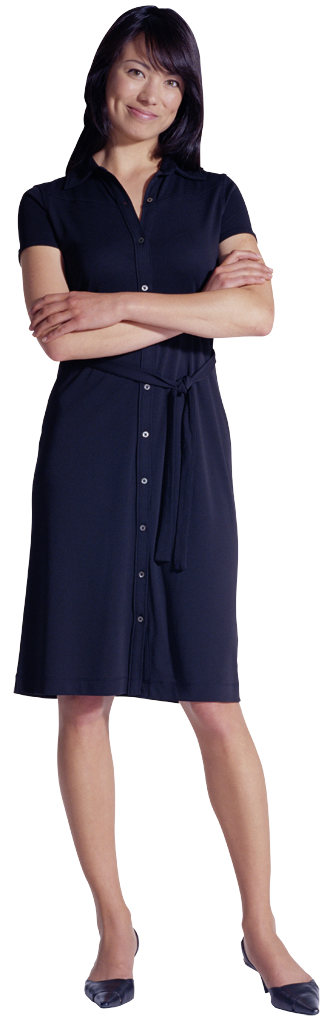 Et voici Marc.  Il est politicien, il est de New York.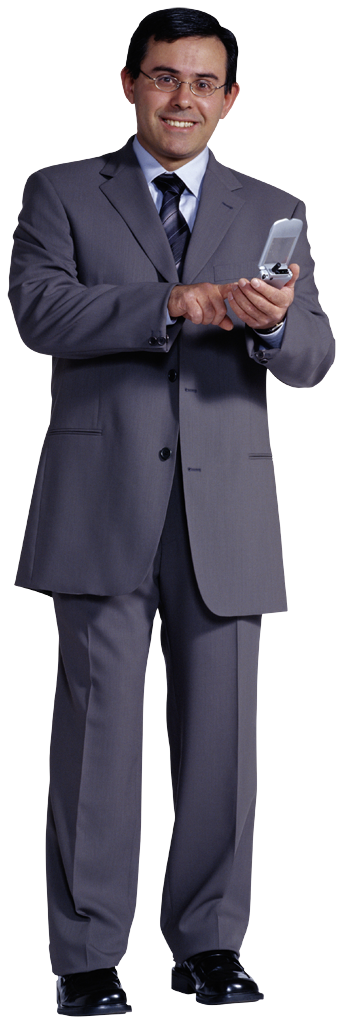 Monsieur et Madame Doit sont français.  Ils sont de Lille.  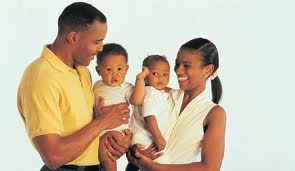 DEDUISEZThe verb être (to be) can be used to describe yourself and others and to say where someone is from.  What forms of this verb do you see above ?What word is used to refer to yourself ?  to a man ?  to a woman ?  to a man and a woman ?  VERIFIEZLe verbe être 	Je suis			Nous sommes	Tu es			Vous êtesIl/elle/on est			ils/elles sont The pronoun ils refers to any group that includes a male ; elles refers to groups composed of females only.  You already know that vous is the formal you.  It is also the plural you—both formal and familiar.  In spoken English, the noun people and the pronouns one, you, and they often refer to a général, unspecified person or group :  To learn another language, one has to study regularly.If you are enthusiastic, language Learning can be fun !If you travel to another country, people will appreciate your efforts to speak their language.In France, they are very proud of the French language.In French, the pronoun on is used in all these instances, and although it usually refers to a group of people, it requires a singular verb.		En France, on parle (speak) français.  To tell what city someone is from, use the appropriate form of the verb être followed by de and the city.  Use D’où es-tu ? or D’où êtes-vous ?  to ask where someone is rom. D’où es-tu ? 				D’où êtes-vous ?  Je suis de Sandy.			Nous sommes de Salt Lake City.